/переименование  МБОУ ДОД «ДМШ № 5» г. Вологды в МАУДО «ДШИ «№ 5»  г. Вологды   на основании Постановления Администрации города Вологды от 15.02.2016 № 137  «О создании муниципального автономного учреждения дополнительного образования «Детская школа искусств № 5» г. Вологды  путем изменения типа существующего бюджетного учреждения»/муниципальное автономное учреждение дополнительного образования «Детская школа искусств№ 5» г. Вологды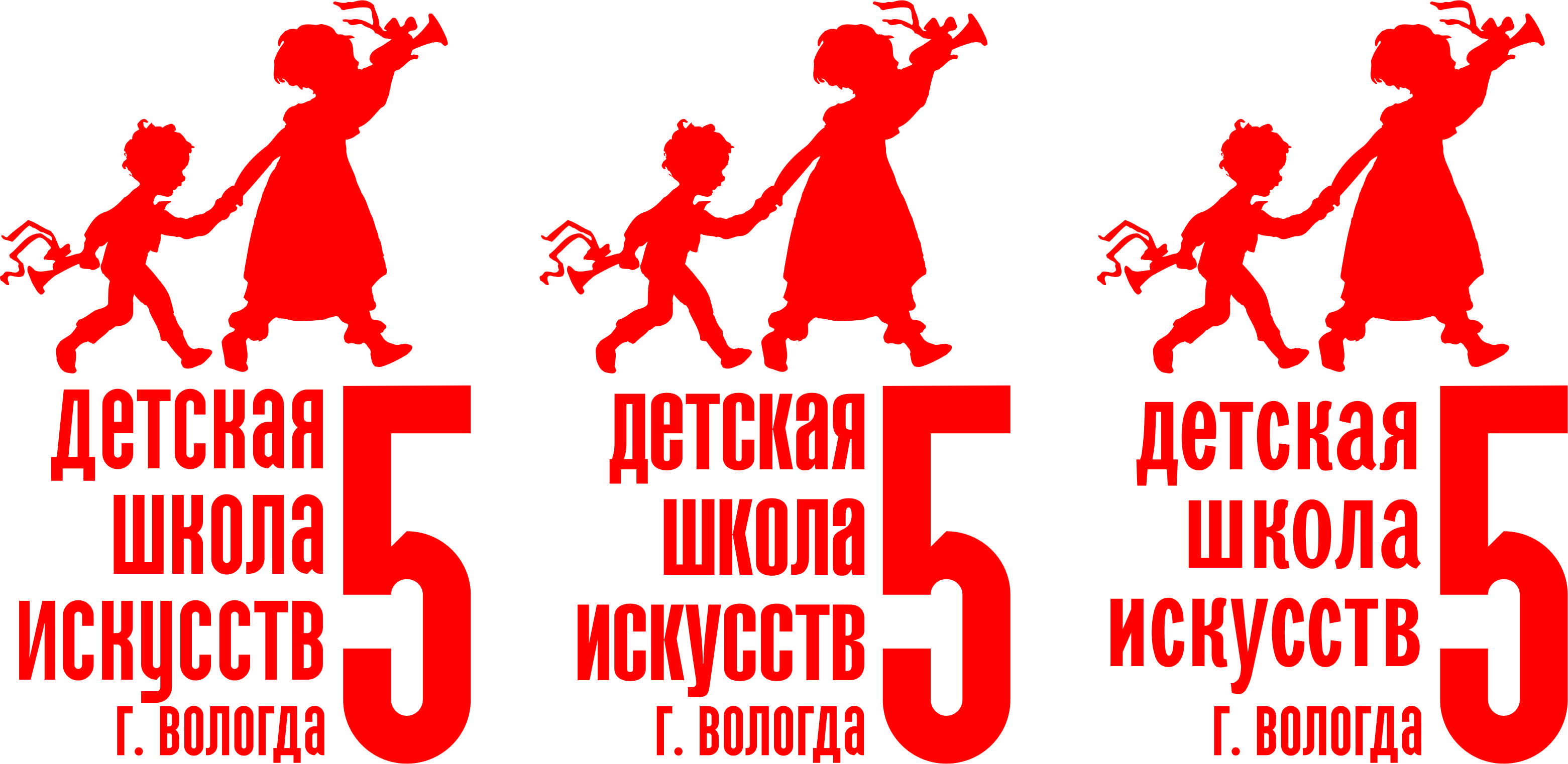 ДОПОЛНИТЕЛЬНАЯ ПРЕДПРОФЕССИОНАЛЬНАЯ ОБЩЕОБРАЗОВАТЕЛЬНАЯ ПРОГРАММА В ОБЛАСТИ МУЗЫКАЛЬНОГО ИСКУССТВА «ФОРТЕПИАНО»Предметная область ПО.01. МУЗЫКАЛЬНОЕ ИСПОЛНИТЕЛЬСТВОРАБОЧАЯ ПРОГРАММАПО УЧЕБНОМУ ПРЕДМЕТУПО.01.УП.02. СПЕЦИАЛЬНОСТЬ (скрипка)Вологда2014 Составители: Васильева С.П. – преподаватель высшей категории по классу скрипкиРецензент: Мизинцева И.В., кандидат педагогических наук, методист, преподаватель высшей квалификационной категории.Структура программы учебного предметаI.	Пояснительная записка									- Характеристика учебного предмета, его место и роль в образовательном процессе;	- Срок реализации учебного предмета;	- Объем учебного времени, предусмотренный учебным планом образовательного   учреждения на реализацию учебного предмета;	- Форма проведения учебных аудиторных занятий;	- Цель и задачи учебного предмета;	- Обоснование структуры программы учебного предмета;	- Методы обучения; 	- Описание материально-технических условий реализации учебного предмета;II.	Содержание учебного предмета								- 	- Сведения о затратах учебного времени;	- Годовые требования по классам;III. 	Требования к уровню подготовки обучающихся				IV.    	Формы и методы контроля, система оценок 					- Аттестация: цели, виды, форма, содержание; 	- Критерии оценки;	- Контрольные требования на разных этапах обучения;V.	Методическое обеспечение учебного процесса					- Методические рекомендации педагогическим работникам;	- Рекомендации по организации самостоятельной работы обучающихся;VI.   	Списки рекомендуемой нотной и методической литературы			- Список рекомендуемой нотной литературы;	- Список рекомендуемой методической литературы;I.   Пояснительная записка1. Характеристика учебного предмета, его место и роль в образовательном процессе. Программа учебного предмета «Специальность» по виду инструмента «скрипка», далее – «Специальность (скрипка)» разработана  на  основе  и  с  учетом  федеральных государственных требований к дополнительной  предпрофессиональной  общеобразовательной  программе  в  области  музыкального  искусства  «Струнные инструменты».Учебный предмет «Специальность (скрипка)» направлен на приобретение детьми знаний, умений и навыков игры на скрипке, получение ими художественного образования, а также на эстетическое воспитание и духовно-нравственное развитие ученика.Скрипка является не только сольным инструментом, но ансамблевым и оркестровым. Поэтому, владея игрой на данном инструменте, учащийся имеет возможность соприкоснуться с лучшими образцами музыкальной культуры в различных жанрах. В классе ансамбля или оркестра учащийся оказывается вовлеченным в процесс коллективного музицирования, используя знания, умения и навыки, полученные в классе по специальности. Настоящая программа отражает организацию учебного процесса, все разнообразие репертуара, его академическую направленность, а также возможность реализации индивидуального подхода к каждому ученику.2. Срок реализации учебного предмета «Специальность (скрипка)» для детей, поступивших в образовательное учреждение в первый класс в возрасте:– с шести лет шести месяцев до девяти лет, составляет 8 лет.Для детей, не закончивших освоение образовательной программы основного общего образования или среднего (полного) общего образования и планирующих поступление в образовательные учреждения, реализующие основные профессиональные образовательные программы в области музыкального искусства, срок освоения может быть увеличен на один год. 3. Объем учебного времени, предусмотренный учебным планом образовательного учреждения на реализацию учебного предмета «Специальность (скрипка)»:											Таблица 14. Форма проведения учебных аудиторных занятий: индивидуальная, рекомендуемая продолжительность урока – 40 минут.Индивидуальная форма занятий позволяет преподавателю лучше узнать ученика, его музыкальные и физические возможности, эмоционально-психологические особенности. 5. Цель и задачи учебного предмета «Специальность (скрипка)»Цель: развитие музыкально-творческих способностей учащегося на основе приобретенных им знаний, умений и навыков в области скрипичного исполнительства, а также выявление наиболее одаренных детей и подготовки их к дальнейшему поступлению в образовательные учреждения, реализующие образовательные программы среднего профессионального образования по профилю предмета.Задачи:формирование у обучающихся комплекса исполнительских навыков, позволяющих воспринимать, осваивать и исполнять на скрипке произведения различных жанров и форм в соответствии с ФГТ;развитие интереса к классической музыке и музыкальному творчеству;развитие музыкальных способностей: слуха, ритма, памяти, музыкальности и артистизма;освоение учащимися музыкальной грамоты, необходимой для владения инструментом в пределах программы учебного предмета;приобретение учащимися опыта творческой деятельности и публичных выступлений;приобретение учащимися умений и навыков, необходимых в сольном, ансамблевом и оркестровом исполнительстве.Обоснование структуры учебного предмета «Специальность (скрипка)»Обоснованием структуры программы являются ФГТ, отражающие все аспекты работы преподавателя с учеником. Программа содержит  следующие разделы:сведения о затратах учебного времени, предусмотренного на освоениеучебного предмета;распределение учебного материала по годам обучения;описание дидактических единиц учебного предмета;требования к уровню подготовки обучающихся;формы и методы контроля, система оценок;методическое обеспечение учебного процесса.В соответствии с данными направлениями строится основной раздел программы "Содержание учебного предмета".Методы обученияВ музыкальной педагогике применяется комплекс методов обучения. Индивидуальное обучение неразрывно связано с воспитанием ученика, с учетом его возрастных и психологических особенностей.Для достижения поставленной цели и реализации задач предмета используются следующие методы обучения:словесный (объяснение, беседа, рассказ);наглядно-слуховой (показ, наблюдение, демонстрация исполнительских приемов);практический (работа на инструменте, упражнения);аналитический (сравнения и обобщения, развитие логического мышления);эмоциональный (подбор ассоциаций, образов, художественные впечатления).Индивидуальный метод обучения позволяет найти более точный и  психологически верный подход к каждому ученику и выбрать наиболее подходящий метод обучения.Предложенные методы работы в рамках предпрофессиональной программы являются наиболее продуктивными при реализации поставленных целей и задач учебного предмета и основаны на проверенных методиках и сложившихся традициях исполнительства на струнных смычковых инструментах.8.Описание материально-технических условий реализации учебного предмета «Специальность (скрипка)»Материально-техническая база образовательного учреждения должна соответствовать санитарным и противопожарным нормам, нормам охраны труда.Помещение должно иметь хорошую звукоизоляцию, освещение и хорошо проветриваться. Должна быть обеспечена ежедневная уборка учебной аудитории.Учебные классы для занятий по специальности оснащаются роялем или пианино, в классе необходимо иметь пюпитр, который можно легко приспособить к любому росту ученика.Рояль или пианино должны быть хорошо настроены.II.   Содержание учебного предметаСведения о затратах учебного времени, предусмотренного на освоение учебного предмета «Специальность (скрипка)», на максимальную, самостоятельную нагрузку обучающихся и аудиторные занятия:Таблица 2Объем времени на самостоятельную работу обучающихся по каждому учебному предмету определяется с учетом сложившихся педагогических традиций, методической целесообразности и индивидуальных способностей ученика.Виды  внеаудиторной  работы:- выполнение  домашнего  задания;- подготовка  к  концертным  выступлениям;- посещение  учреждений  культуры  (филармоний,  театров,  концертных  залов  и  др.);- участие  обучающихся  в  концертах,  творческих  мероприятиях  и   культурно-просветительской  деятельности  образовательного  учреждения  и  др.Учебный материал распределяется по годам обучения – классам. Каждый класс имеет свои дидактические задачи и объем времени, предусмотренный для освоения учебного материала.Требования по годам обучения1 классПервый класс 	Развитие музыкально-слуховых представлений. Усвоение названий частей скрипки и смычка. Основы постановки. Простейшие динамические, штриховые и аппликатурные обозначения. Изучение первой позиции. Простейшие виды штрихов: деташе, легато по 2-4 ноты, мартле. Начальные виды распределения смычка в простейших ритмических рисунках и динамике. Переходы со струны на струну. Несложные упражнения для левой руки, гаммы и арпеджио в легких тональностях. Исполнение несложных пьес, мелодий, этюдов.	В течение года необходимо пройти 3-4 мажорных и минорных гамм в одну октаву и 1-2 гаммы в две октавы. 5-6 этюдов, 8-10 пьес.	В первом полугодии на академическом концерте исполняется 2 пьесы. При переходе во второй класс исполняется две пьесы или пьеса и этюд.	В течение года необходимо пройти примерно 3-4 мажорных и минорных гамм в одну октаву и 1-2 гаммы в две октавы. 5-6 этюдов, 8-10 пьес.В конце первой четверти контрольный урок. Содержание контрольного урока:Знание инструмента, название его частей.Понятия: динамические, штриховые, аппликатурные обозначения, тон, полутон, размеры.Ритм (пение нот с хлопками                        )	В первом полугодии на контрольном уроке исполняются любые 2 пьесы. При переходе во второй класс исполняются две разнохарактерные пьесы или пьеса и этюд.Примерный репертуар 1 класса	Чешская народная песня «Пастушок» 	Английская народная песня «Спи малыш»Бакланова «Колыбельная»Бетховен «Сурок»Дунаевский «Колыбельная»Бакланова «Романс»Бакланова «Марш октябрят»Калинников «Журавель»Комаровский «Кукушечка»Комаровский «Маленький вальс»Лысенко «Лисичка»Моцарт «Аллегретто»	«Майская песенка»	«Вальс»Стеценко «Колыбельная»Филиппенко «Цыплятки»Глюк «Веселый хоровод»Комаровский «Веселая пляска», «Пастушок»Люлли «Песенка»Кабалевский «Вроде шарша»Красев «Топ-топ»  Концерты	Гендель Г. Вариации		         СонатинаРидинг «Концерт h-moll 1 часть»Примерный репертуарный список:Родионов К. Начальные уроки игры на скрипке. М. Музыка, 2000 Захарьина Т. Скрипичный букварь.  Гос. муз. изд., 1962 Якубовская В. Вверх по ступенькам. С-Пб «Композитор», 2003 Гуревич Л. – Зимина Н. Скрипичная азбука  1, 2 тетр.  М., «Композитор», 1998Григорян А. Начальная школа игры на скрипке. М., «Советский композитор», 1986Гарлицкий М. Шаг за шагом. М., «Советский композитор», 1980 Избранные этюды для скрипки, 1-3 классы. М., «Кифара», 1996Хрестоматия для скрипки. Пьесы и произведения крупной формы  (1-2 классы). Составители: М. Гарлицкий, К. Родионов, Ю. Уткин, К. Фортунатов.  М., Музыка, 1990Юный скрипач,   вып.1. Редактор-составитель К.Фортунатов. М., «Советский композитор», 1992Примеры программ переводного экзамена  или зачета:Вариант 1 (самый несложный)                Гамма Ре мажор (однооктавная)                Родионов К.  Этюд №12                Р.Н.П. «Как под горкой…» обр. Комаровского А.                Р.Н.П. « На зеленом лугу…» обр. Захарьиной Т.     Вариант 2                Гамма Ре мажор (однооктавная)               Родионов К. Этюд №46               Моцарт 	В. Аллегретто               Метлов 	 Н. «Баю-баюшки, баю»  Вариант 3                Гамма Ля мажор 2-октавная                Избранные этюды, вып.1 № 16                Гендель Г.Ф.	 Гавот с вариациями  Вариант 4                Гамма си минор в 1 позиции                Избранные этюды, вып.1 № 43                Ридинг 	О. Концерт си минор 1 частьВариант 5К. Родионов Этюд № 32Й. Гайдн АндантеВариант 6В. А. Моцарт «Майская песенка»Г. Перселл «Ария»Вариант 7Барток «Детская пьеса»                  Литовский народный танец2 классДальнейшая работа над постановкой, интонацией, звукоизвлечением, ритмом. Изучение штрихов деташе в различных частях смычка, легато, мартле, пунктира. Развитие динамики звучания, распределения смычка. Ознакомление с простейшими видами двойных нот, начиная от игры по двум струнам и с применением открытых струн. Знакомство с позициями (2-3). Двухоктавные гаммы и арпеджио в миноре и мажоре.	В течение года необходимо пройти: 3-4 мажорных и минорных гамм и арпеджио, 6-8 этюдов, 6-8 пьес, 1-2 произведения крупной формы.	В первом полугодии на академическом прослушивании исполняется 2 пьесы или крупная форма. При переходе в 3 класс исполняется крупная форма и 1-2 пьесы или этюд.Примерный репертуарный список:Родионов К.  Начальные уроки игры на скрипке. М., Музыка, 2000 Захарьина Т.  Скрипичный букварь. Гос. муз. изд., 1962 Якубовская В.  Вверх по ступенькам. СПб, «Композитор», 2003 Гуревич Л., Зимина Н. Скрипичная азбука,  1, 2 тетр.  М., «Композитор», 1998Григорян А.  Начальная школа игры на скрипке. М., «Советский композитор», 1986Гарлицкий М. Шаг за шагом. М., «Советский композитор», 1980 Избранные этюды для скрипки, 1-3 классы. М., «Кифара», 1996Хрестоматия для скрипки. Пьесы и произведения крупной формы   (1-2 классы) Составители: М. Гарлицкий, К. Родионов, Ю. Уткин, К. Фортунатов.  М., Музыка, 1990Юный скрипач,   вып.1. Редактор-составитель К.Фортунатов. М., «Советский композитор», 1992Примеры программ переводного зачета:Вариант 1Гамма ре минор однооктавная, мелодическая Избранные этюды, вып.1 № 14Бакланова Н. КолыбельнаяБакланова  Н. МаршВариант 2Гамма Соль мажор 2-октавнаяИзбранные этюды, вып.1 №17Бетховен Л. СурокБетховен Л. Прекрасный цветокВариант 3Гамма Соль мажор в 3 позицииИзбранные этюды, вып.1. №31Бакланова Н. РомансБакланова Н. Мазурка       Вариант 4Гамма Соль мажор с переходом в 3 позициюИзбранные этюды, вып.2 № 31Зейтц  Ф. Концерт Соль мажор, 1 часть      Вариант5О. Ридинг Концерт си минор 1 частьФ. Вольфарт этюд № 33 (Сб. «Избранные этюды»)Г.Ф. Гендель «Вариации» ля мажорВариант 6Бакланова «Мазурка»Л.В. Бетховен «Экоссез»Е. Гнесина-Витачек Этюд соль мажор3 классРабота над качеством звучания, интонацией, ритмом. Дальнейшая работа над штрихами деташе, легато, мартле и их комбинациями. Изучение штриха стаккато по 4-8 нот на смычок. Работа над пластичной сменой струн при игре штриха легато, простейшие упражнения для освоения штриха бариолаж. Дальнейшее освоение техники исполнения двойных нот в первой позиции. Гаммы и арпеджио в отдельных позициях и с переходами в 1-3 позиции. Подготовительные упражнения к исполнению трели, вибрации. Навыки самостоятельного разбора несложных произведений, читка с листа.В течение года необходимо пройти: 4-5 мажорных и минорных гамм и арпеджио (1-3 позиции), 5-7 этюдов на различные виды техники. 5-7 пьес различного характера, 1-2 произведения крупной формы.На академическом прослушивании в первом полугодии исполняется крупная форма, или две пьесы (пьеса, этюд). На контрольном уроке в 3 четверти пьеса подвижного (виртуозного) характера или этюд. При переходе в 4 класс крупная форма и пьеса, для менее подвинутых учащихся две разнохарактерные пьесы и этюд.Примерный репертуарный список:Вольфарт Ф.  Легкие мелодические этюды. М. Гос. муз. изд., 1987Избранные этюды 1-3 классы ДМШ. М., «Кифара», 1996Избранные этюды 3-5 классы ДМШ. М., «Кифара», 1996Гарлицкий М. Шаг за шагом, раздел «Переходы».  М., « Композитор», 1992Хрестоматия для скрипки     Пьесы и произведения крупной формы, 2-3 классы.Составители: М.Гарлицкий, К.Родионов, Ю.Уткин, К.Фортунатов,  М., Музыка, 2008Хрестоматия для скрипки  Пьесы и произведения крупной формы, 3-4 классы.Составители: М.Гарлицкий, К.Родионов, Ю.Уткин, К.Фортунатов. М., Музыка,  1991Юный скрипач, вып. 1 (составитель К. Фортунатов). М., «Советский композитор», 1992Примеры программ переводного зачета:Вариант 1Гамма Соль мажор в первой позиции 2-октавная  Избранные этюды, вып.1 №31Ридинг О.	Концерт си минор: 2,3 частиВариант 2Гамма фа мажор во 2-й позицииИзбранные этюды, вып.1 №37Комаровский А. 	Вариации «Вышли в поле косари»Вариант 3Гамма Ре мажор с переходом в 3-ю позициюИзбранные этюды.  Вып.2 №45Яньшинов А.  КонцертиноВариант 4Гамма ля минор 3-октавнаяМазас К. Этюд №2Вивальди А. Концерт ля минор, 1 частьВариант 5П.И. Чайковский «Старинная французская песенка»К.М. Вебер «Хор охотников»	А. Яньшинов Этюд ре мажорВариант 6О. Ридинг Концерт си минор 3 частьИ.С. Бах «Марш»Вариант 7А. Яньшинов «Концертино»М.И. Глинка «Полька4 классДальнейшая работа над динамикой звучания, артикуляцией, интонацией. Изучение штрихов деташе, легато, стаккато, мартле и их комбинаций в различных частях смычка, пунктира, ознакомление со штрихом сотийе. Изучение первых пяти позиций, видов их смен при различных аппликатурах. Упражнения и этюды в двойных нотах, первые навыки переходов в позиции в двойных нотах. Изучение простых аккордов. Ознакомление с трехоктавной гаммой. Навыки вибрации. Навыки ансамблевой игры, чтение с листа.	В течение года необходимо пройти: 4-6 мажорных и минорных двухоктавных гамм и арпеджио с переходами в позиции, 4-6 этюдов на различные виды техники, 5-7 пьес, 1-2 произведения крупной формы. На академическом прослушивании в I полугодии исполняются 1 произведение крупной формы и пьеса или 2 пьесы и этюд. На контрольном уроке  в III четверти – пьеса подвижного характера или этюд. При переходе в 5 класс исполняются 1 произведение крупной формы и пьеса (этюд) или 2 разнохарактерные пьесы и этюд. Примерный репертуарный список:Избранные этюды, 3-5 классы. М., «Кифара», 1996Бакланова Н. Этюды средней трудности. М., «Советский композитор», 1983Мазас К. Артистические этюды, соч. 36, 1 часть. СПб, «Композитор», 2004Донт Я.  Этюды, соч. 37.  М., Музыка, 1988Хрестоматия для скрипки. Пьесы и произведения крупной формы. 4-5 классы (Составитель Ю.Уткин). М., Музыка, 1987 Хрестоматия для скрипки.  Средние и старшие классы ДМШ.   М., Музыка,  1995Юный скрипач,  вып.2  (Редактор К.Фортунатов). М., «Советский композитор», 1992Примеры программ переводного зачета:	Вариант 1 Гамма Ре мажор в 3 позиции Избранные этюды, вып.2 № 16Векерлен Э. Старинная французская песенкаБах И.К. МаршВариант 2Гамма До мажор с переходом в 3-ю позициюИзбранные этюды, вып 2 №54Данкля Ш.	Вариации на тему ДоницеттиВариант 3Гамма ля минор 3-октавнаяМазас К. Этюд № 15Донт 	Я. Этюд № 3Акколаи А.	 КонцертВариант 4Гамма Ре мажор 3-октавная, двойные нотыДонт Я. Оп.37. Этюд № 11Крейцер Р.	Этюд ля минор № 10Роде 	П. Концерт: 2,3 частиВариант 5           Г. Кайзер этюд № 16 П. Чайковский Неаполитанская песняГабриель Мари Ария в старинном стилеВариант 6И. Брамс Колыбельная Ф. Амиров СкерцоКайзер Этюд № 36Вариант 7Ш. Данкля Вариации на т. ПаччиниКомаровский Этюд № 485 классРабота над штрихами деташе, легато, мартле, стаккато, сотийе, спиккато и их различными чередованиями. Усвоение 5-7-й позиции, двойные ноты в первых трех позициях. Работа над переходами и соединениями позиций. Изучение трехоктавных гамм и различных видов арпеджио. Ознакомление с хроматической гаммой с различной аппликатурой. Знакомство с квартовыми флажолетами. Работа над динамикой и выразительностью звучания. Чтение с листа произведений с различными видами скрипичной техники.В течение года необходимо пройти: 4-6 мажорных и минорных трехоктавных гамм и арпеджио, 4-6 этюдов, 4-6 пьес, 2 произведения крупной формы. На академическом прослушивании в I полугодии исполняются 1 произведение крупной формы и пьеса (этюд), или две разнохарактерные пьесы и этюд На контрольном уроке в III четверти -пьеса виртуозного характера или этюд.При переходе в 6 класс исполняются 1 произведение крупной формы и пьеса.Примерный репертуарный список:Избранные этюды, вып.2,  3-5 классы. М., «Кифара», 1996Мазас К. Артистические этюды, соч.36, 1 тетрадь. СПб, «Композитор», 2004 Мазас К. Блестящие этюды, соч. 36, 2 тетрадь. М., Музыка, 2009Фиорилло Ф.  36 этюдов и каприсов  для  скрипки. М., Музыка, 1987Донт Я.  Соч. 37. Этюды. М., Музыка, 1987Донт Я.  Соч. 38.  Этюды для 2-х скрипок. М., Музыка, 1980Хрестоматия для скрипки.  Пьесы и произведения крупной формы.  4-5 классы. Составитель Ю.Уткин, М., Музыка, 1987Хрестоматия для скрипки. Пьесы и произведения крупной формы, 5-6 классы.  М., Музыка, 1987Хрестоматия. Концерты.  Вып.2. Средние и старшие классы ДМШ. М., Музыка, 1995 (Вивальди А. Концерт Соль мажор, Зейтц Ф. Концерт №3, Холлендер Г. «Легкий  концерт») Хрестоматия. Концерты, средние и старшие классы ДМШ. М., Музыка, 1995 (Зейтц Ф. Концерт №1, Акколаи Ж. Концерт ля минор, Бах И.С. Концерт ля минор: 1 часть, Крейцер Р. Концерт №13:  1 часть, Виотти  Дж. Концерт №23:   1 часть,  Берио К. Концерт №9: 1 часть,    Шпор К. Концерт №2:  1 часть).Примеры программ переводного зачета:	Вариант 1  Гамма ля мажор 3-октавнаяИзбранные этюды, вып.2 № 24Избранные этюды, вып.2  № 31Корелли А. Соната Ля мажорВариант 2 Гамма ми минор 3-октавнаяМазас К. Этюд № 3Мазас К. Этюд № 17Виотти Дж.	 Концерт № 23: 1 частьВариант 3Гамма Си-бемоль мажор, двойные нотыДонт Я. Соч. 37. Этюд № 9Фиорилло Ф. Этюд № 5Роде П. Концерт № 8: 1 частьВариант 4Гамма Соль мажор 4-октавная, двойные нотыФиорилло Ф. Этюд № 13Берио Ш. Этюд № 29Шпор Л. Концерт № 2:  1частьВариант 5Н. Раков «Скерцино»А. Вивальди Концерт соль мажорВариант 6Д. Перголези АрияШ. Данкля Вариации на т. ВейгляВариант 7Ж. Рамо «Тамбурин»А. Корелли Соната си минор6 классДальнейшая работа над развитием музыкально-исполнительских навыков. Совершенствование качества исполнения штрихов. Развитие техники левой руки: трелей, соединений позиций, двойных нот, аккордов, флажолетов. Развитие беглости. Изучение трехоктавных гамм и арпеджио. Гаммы в двойных нотах. Терции, сексты, октавы в пределах 5-7-й позиций. Хроматическая гамма. Чтение с листа произведений в сложных тональностях.В течение года необходимо пройти: 4-6 мажорных и минорных трехоктавных гамм и арпеджио, 4-6 этюдов, 5-6 пьес, 2 произведения крупной формы.На академическом прослушивании в I полугодии исполняются 1 произведение крупной формы и пьеса (этюд). На контрольном уроке в III четверти - пьеса виртуозного характера или этюд, гамма и арпеджио.При переходе в 7 класс исполняются 1 произведение крупной формы и пьеса.Примерный репертуарный список:Избранные этюды, вып.2.  3-5 классы. М., «Кифара», 1996Мазас К.   Артистические этюды, соч.36, 1 тетрадь.  СПб, «Композитор», 2004 Мазас К.   Блестящие этюды, соч. 36, 2 тетрадь. М., Музыка, 2009Фиорилло Ф.   36 этюдов и каприсов  для  скрипки. М., Музыка, 1987Донт Я.  Соч. 37 Этюды. М., Музыка, 1987Донт Я.  Соч. 38  Этюды для 2-х скрипок. М., Музыка, 1980Хрестоматия для скрипки.  Пьесы и произведения крупной формы.  4-5 классы. Составитель Ю.Уткин, М., Музыка, 1987Хрестоматия для скрипки. Пьесы и произведения крупной формы 5-6 классы.  М., Музыка, 1987Хрестоматия.  Концерты,  вып.2, средние и старшие классы ДМШ. М., Музыка, 1995 (Вивальди А. Концерт Соль мажор, Зейтц Ф. Концерт №3, Холлендер Г. «Легкий  концерт»)Хрестоматия. Концерты, средние и старшие классы ДМШ. М., Музыка, 1995 (Зейтц Ф. Концерт №1, Акколаи Ж. Концерт ля минор, Бах И.С. Концерт ля минор: 1 часть, Крейцер Р. Концерт №13:  1 часть, Виотти  Дж. Концерт №23:   1 часть,  Берио К. Концерт №9: 1 часть, Шпор К. Концерт №2:  1 часть.)Примеры программ переводного экзамена или зачета:	Вариант 1 Гамма соль минор 3-октавнаяМазас К. Этюд № 17Донт 	Я. Соч.37 № 3Зейтц Ф. Концерт № 3: 1 часть	Вариант 2Гамма До мажор, двойные ноты Мазас К. Этюд № 25Донт Я. Соч.37. Этюд № 4Роде  П. Концерт № 8: 1 часть	Вариант 3Гамма ля минор, двойные ноты Крейцер Р.	Этюд № 10  Донт 	Я. Соч. 37 Этюд № 11Берио  Ш.	Концерт № 9:  1 частьВариант 4Гамма ре минор, двойные нотыКрейцер Р.	 Этюд № 12 Ля мажорРоде П. Каприс № 2Виотти  Дж. Концерт № 22:  1 частьВариант 5 А. Яньшинов «Прялка»Ж. Акколай Концерт ля минорН. Раков «Вокализ»Г. Гендель Соната № 6 1-2 частиП. Чайковский «Сладкая греза»А. Вивальди Концерт ля минор 1 часть или 2 и 3 частиВ. Моцарт Менуэт    7 классДальнейшее усвоение и развитие музыкально-исполнительских навыков. Трехоктавные гаммы и трезвучия в подвижном темпе:  Гаммы двойными нотами в умеренном темпе: терции, секстье и октавы. Хроматические гаммы с различными видами апликкатуры. Усвоение приемов свободного в падения штрихами и их сочетаниями: деташе, легато, мартле, стоккато, сниккато на инструктивном и художественном материале.	Большое внимание уделить развитию беглости пальцев левой руки. Работа над чтением с листа. В течение года проработать 4-5 мажорных и минорных трехоктавных гамм и арпеджио.	2 гаммы  в двойных нотах, хроматические гаммы 6-8 этюдов, 6-8 пьес, 1-2 произведения крупной формы.Примерный репертуарный список:Избранные этюды, вып.2.  3-5 классы.  М., «Кифара», 1996Мазас К.  Артистические этюды, соч.36, 1 тетрадь.  СПб, «Композитор», 2004 Мазас К. Блестящие этюды, соч. 36, 2 тетрадь. М., Музыка, 2009Фиорилло Ф. 36 этюдов и каприсов  для  скрипки.  М., Музыка, 1987Донт Я.  Соч. 37. Этюды. М., Музыка, 1987Донт Я.  Соч. 38  Этюды для 2-х скрипок.  М., Музыка, 1980Хрестоматия для скрипки.  Пьесы и произведения крупной формы.  4-5 классы   Составитель Ю.Уткин. М., Музыка, 1987Хрестоматия для скрипки. Пьесы и произведения крупной формы. 5-6 классы.      М., Музыка, 1987Хрестоматия.  Концерты,  вып.2, средние и старшие классы ДМШ. М., Музыка, 1995 (Вивальди А. Концерт Соль мажор, Зейтц Ф. Концерт №3, Холлендер Г. «Легкий  концерт»)Хрестоматия. Концерты, средние и старшие классы ДМШ.  М., Музыка, 1995 (Зейтц Ф. Концерт №1, Акколаи Ж. Концерт ля минор, Бах И.С. Концерт ля минор: 1 часть, Крейцер Р. Концерт №13:  1 часть, Виотти  Дж. Концерт №23:   1 часть,  Берио К. Концерт №9: 1 часть, Шпор К. Концерт №2:  1 часть)Примеры программ переводного экзамена или зачета:Вариант 1 Гамма Ре мажор, двойные ноты Мазас К. Этюд № 30 Донт Я. Соч.37 Этюд № 6Роде П.   Концерт №8,  1 часть, 1 соло	Вариант 2Гамма ми минор, двойные ноты Донт  Я. Соч.37.  Этюд № 6Крейцер Р.  Этюд № 2 До мажорДанкля  Ш. Концертное соло № 3	Вариант 3Гамма Фа мажор, двойные ноты Данкля  Ш. Этюд № 1Крейцер Р. Этюд № 7Шпор  Л.	Концерт № 2: 1 часть	Вариант 4Гамма Си-бемоль мажор, двойные ноты Крейцер Р.	Этюд №  35Данкля Ш.	Этюд № 13Вьетан  А.	Баллада и полонезВариант 5Р. Крейцер Этюд № 10Гамма 3х октавная, арпеджио, септаккордА. Александров «Ария»В. Моцарт «Рондо»И.С. Бах «Концерт a-moll»Вариант 6Трехоктавная гамма, арпеджио, септаккордФ. Мазас Этюд № 32Ш. Данкля «Концертное соло»Н. Бенда «Граве»А. Дакен «Кукушка»Вариант 7Трехоктавная гамма, арпеджио, септаккорд, двойные нотыА. Львов Этюд № 3Ц. Кюи Непрерывное движениеЛ. Шпор «Концерт» № 2, ч. 1Г. Гендель «Соната» № 6, ч.ч. 1 и 28 классВ выпускном классе учащийся может пройти одну или две программы. В некоторых случаях может повторить произведение ранее исполнявшееся.В течение года ученик должен иметь возможность обыгрывать ее на классных вечерах и школьных концертах. Программа должна быть построена с учетом индивидуальных возможностей ученика, показать его с лучшей стороны. 	Дальнейшее совершенствование музыкально-исполнительских навыков. Изучение произведений по стилям и жанрам. 	Усложнение техники штрихов деташе, легато, мартле, их комбинации, сотийе, стоккато, спиккато. Развитие техники левой руки (трель, двойные ноты, различные виды соединения позиций) аккорды, флажелето.3 х и 4 х  октавные гаммы, двойные ноты. Подготовка способных учащихся к поступлению в средние профессиональные музыкальные учебные заведения. 	Требования к выпускной программе:          Барочная соната:  1-2 части или 3-4-части          Концерт: 1 часть или 2 и 3 часть          Пьеса виртуозного характераПримерный репертуарный список:Избранные этюды, вып.2.  3-5 классы. М., «Кифара», 1996Мазас К.   Артистические этюды, соч.36, 1 тетрадь.  СПб, «Композитор», 2004 Мазас К.  Блестящие этюды, соч. 36, 2 тетрадь. М., Музыка, 2009Фиорилло Ф. 36 этюдов и каприсов  для  скрипки. М., Музыка, 1987Донт Я. Соч. 37 Этюды. М., Музыка, 1987Донт Я. Соч. 38  Этюды для 2-х скрипок. М., Музыка, 1980Хрестоматия для скрипки. Пьесы и произведения крупной формы.  4-5 классы. Составитель Ю.Уткин, М., Музыка, 1987Хрестоматия для скрипки. Пьесы и произведения крупной формы. 5-6 классы. М., Музыка, 1987Хрестоматия. Концерты.  Вып.2. Средние и старшие классы ДМШ. М., Музыка, 1995 (Вивальди А. Концерт Соль мажор, Зейтц Ф. Концерт №3, Холлендер Г. «Легкий  концерт») Хрестоматия. Концерты, средние и старшие классы ДМШ. М., Музыка, 1995 (Зейтц Ф. Концерт №1, Акколаи Ж. Концерт ля минор, Бах И.С. Концерт ля минор: 1 часть, Крейцер Р. Концерт №13:  1 часть, Виотти  Дж. Концерт №23:   1 часть,  Берио К. Концерт №9: 1 часть,  Шпор К. Концерт №2:  1 часть). Крейцер Р. Этюды  (ред. А.Ямпольского). М., Музыка, 1987 Юный скрипач, вып. 3. М., «Советский композитор», 1992 Классические пьесы для скрипки и фортепиано (составитель и редактор С.Шальман). СПб, «Композитор», 2004Примеры экзаменационных программ:Вариант 1Валентини В.     	Соната ля минор, две частиКомаровский  А.	Концерт Ля мажор, 1 частьРамо Ж.Ф.          Тамбурин	Вариант 2Корелли  А.	Соната ми минор: 1,2 части Виотти Дж.         	Концерт № 20: 1 частьПрокофьев С.      	Русский танец	Вариант 3 Гендель Г.Ф.	Соната Ми мажор: 1,2 частиВьетан А.         	Фантазия-аппассионатаШер А.                 	Бабочки      Вариант 4Локателли П.	Соната соль минор, две частиШпор Л.               Концерт № 9Венявский Г.         МазуркаВариант5    Р. Крейцер Этюд № 10Гамма 3х октавная, арпеджио, септаккордА. Александров «Ария»В. Моцарт «Рондо»И.С. Бах «Концерт a-moll»Вариант 6   Трехоктавная гамма, арпеджио, септаккордФ. Мазас Этюд № 32Ш. Данкля «Концертное соло»Н. Бенда «Граве»А. Дакен «Кукушка»Вариант 7   Трехоктавная гамма, арпеджио, септаккорд, двойные ноты А. Львов Этюд № 3Ц. Кюи Непрерывное движениеЛ. Шпор «Концерт» № 2, ч. 1Г. Гендель «Соната» № 6, ч.ч. 1 и 29 классЭтот класс является подготовительным для поступления в музыкальный колледж.  Программу необходимо построить так, чтобы она дала возможность развить у учащегося все его технические и музыкальные потенциальные возможности, привести исполнительские и инструментальные навыки к порогу профессиональных для дальнейшего обучения в музыкальном колледже.Примерный репертуарный список:Крейцер Р.     	Этюды   (редакция А.Ямпольского)      Данкля Ш.     	Этюды соч. 73                                          Роде П.           	24 каприса                                                Флеш К.         	Гаммы и арпеджио                                   Гендель        	6 сонат для скрипки и ф-но 	Вивальди А.  	Сонаты				Корелли А.    	Сонаты				Верачини Ф.  	Сонаты				Тартини Дж.  	Соната соль минор «Покинутая Дидона» (все сонаты желательно под редакцией российских скрипачей)Примеры экзаменационных программ:Вариант 1Крейцер Р.      	Этюд № 12Крейцер Р.       	Этюд № 35Виотти Дж.        	Концерт № 22:  1 часть с каденциейДакен Дж.          	Кукушка	Вариант 2Данкля  Ш.		Этюд № 1Роде П.       		Каприс № 2Вьетан А.  		Баллада и ПолонезРис А.         		Вечное движение	Вариант 3 Данкля Ш.       	Этюд № 13 Роде П.             	Каприс № 4 Шпор Л.          	Концерт № 9 Венявский Г.   	Мазурка	Вариант 4Роде П.       		Каприс № 1Роде П.       		Каприс № 3Вьетан А.   		Концерт № 2:  1частьКрейслер Ф.	Вариации на тему КореллиIII. Требования к уровню подготовки обучающихсяУровень  подготовки  обучающихся  является  результатом  освоения  образовательной  программы  учебного  предмета  «Специальность (скрипка)»,  который  приводит  к  формированию  комплекса  знаний,  умений  и  навыков,  таких  как:– наличие у обучающегося интереса к музыкальному искусству, самостоятельному музыкальному исполнительству;– сформированный комплекс исполнительских знаний, умений и навыков, позволяющий  использовать многообразные возможности струнного инструмента для достижения наиболее убедительной интерпретации авторского текста, самостоятельно накапливать репертуар из музыкальных произведений различных эпох, стилей, направлений, жанров и форм;– знание репертуара для струнного инструмента, включающего произведения разных стилей и жанров (полифонические произведения, сонаты, концерты, пьесы, этюды, инструментальные миниатюры) в соответствии с программными требованиями;– знание художественно-исполнительских возможностей струнного инструмента;– знание профессиональной терминологии;– наличие умений по чтению с листа музыкальных произведений;– навыки по воспитанию слухового контроля, умению управлять процессом  исполнения музыкального произведения;– навыки по использованию музыкально-исполнительских средств выразительности, выполнению  анализа исполняемых произведений, владению различными видами техники исполнительства, использованию художественно оправданных   технических приемов;– наличие творческой  инициативы, сформированных представлений  о методике разучивания музыкальных произведений и приемах работы над исполнительскими трудностями;– наличие музыкальной памяти, развитого мелодического, ладогармонического, тембрового слуха;– наличие навыков репетиционно-концертной работы в качестве солиста.IV. Формы и методы контроля, система оценокАттестация: цели, виды, форма, содержание.Оценка качества занятий по «Специальности (скрипка)» включает в себя текущий контроль успеваемости, промежуточную и итоговую аттестацию обучающихся. В качестве средств текущего контроля успеваемости могут использоваться прослушивания, формами текущего контроля могут быть контрольные уроки.Текущий контроль успеваемости учащихся проводится в счет аудиторного времени, предусмотренного на учебный предмет.Промежуточная аттестация проводится в форме контрольных уроков, зачетов и экзаменов. Контрольные уроки, зачеты могут проходить в виде технических зачетов, академических концертов, исполнения концертных программ и др.Контрольные уроки и зачеты в рамках промежуточной аттестации проводятся на завершающих четверть или полугодие учебных занятиях в счет аудиторного времени, предусмотренного на данный учебный предмет. Экзамены проводятся за пределами аудиторных учебных занятий.Экзамен проводится:- по окончании 8 класса (выпускной экзамен) при 8-летнем сроке обучения или по окончании 9 класса (выпускной экзамен) при 9-летнем сроке обучения.Учащиеся остальных классов в конце каждого учебного года сдают переводной зачет.По завершении изучения учебных предметов по итогам промежуточной аттестации обучающимся выставляется оценка, которая заносится в свидетельство об окончании образовательного учреждения. Критерии оценкиДля аттестации обучающихся создаются фонды оценочных средств, которые включают в себя методы контроля, позволяющие оценить приобретенные знания, умения и навыки. Критерии оценки качества исполненияПо итогам исполнения программы на зачете, академическом прослушивании или экзамене выставляется оценка по пятибалльной шкале:										Таблица 3Согласно ФГТ данная система оценки качества исполнения является основной. В зависимости от сложившихся традиций того или иного учебного заведения и с учетом целесообразности оценка качества исполнения может быть дополнена системой «+» и «-», что даст возможность более конкретно отметить выступление учащегося.Фонды оценочных средств призваны обеспечивать оценку качества приобретенных выпускниками знаний, умений и навыков, а также степень готовности учащихся выпускного класса к возможному продолжению профессионального образования в области музыкального искусства. При выведении итоговой (переводной) оценки учитываются следующие параметры:Оценка годовой работы учащегося.Оценки за академические концерты или экзамены.Другие выступления учащегося в течение учебного года.При выведении оценки за выпускные экзамены должны быть учтены следующие параметры:Учащийся должен продемонстрировать достаточный технический уровень владения инструментом.Убедительно раскрытый художественный образ музыкального произведения.Понимание и отражение в исполнительской интерпретации понятия стиля исполняемого произведения.При выпускных экзаменах оценка ставится по пятибалльной шкале («отлично», «хорошо», «удовлетворительно», «неудовлетворительно»). 3.Контрольные требования на разных этапах обученияОценки выставляются по окончании четверти и полугодий учебного года. В конце учебного года выставляется итоговая (переводная) оценка. В средних и старших классах целесообразно гаммы выносить на отдельный зачет, чтобы «разгрузить» объем исполняемого материала на переводных зачетах.  V. Методическое обеспечение учебного процесса1.Методические рекомендации педагогическим работникамНеобходимым условием для успешного обучения игре на скрипке является формирование у ученика уже на начальном этапе правильной поставки правой и левой рук, корпуса. Что же касается учащихся, которые нуждаются в значительной перестановке рук и освобождении мышечного аппарата, то данную работу необходимо вести по программе, которая в первую очередь предусматривает решение этих задач. В связи с этим в одном и том же классе даны четыре варианта зачетной  программы, где наиболее полно отражены все аспекты художественного и технического развития ученика и его возможности на данном этапе. Развитию техники в узком смысле слова (беглости, четкости, ровности и т. д.) способствует систематическая работа над упражнениями, гаммами и этюдами. При освоении гамм, упражнений, этюдов и другого вспомогательного материала рекомендуется применение различных вариантов – штриховых, динамических, ритмических и т. д. При работе над техникой необходимо давать четкие индивидуальные задания и регулярно проверять их выполнение.Работа над качеством звука, интонацией, ритмическим рисунком, динамикой – важнейшими средствами музыкальной выразительности – должна последовательно проводиться на протяжении всех лет обучения и быть предметом постоянного внимания педагога.В работе над музыкальными произведениями необходимо постоянно восстанавливать связь между художественной и технической сторонами изучаемого произведения.Важной задачей предмета является развитие навыков самостоятельной работы над произведением, которое по трудности должно быть легче произведений, изучаемых по основной программе.Репертуар учащихся состоит из технического и художественного материала. Репертуар должен быть разнообразным по стилю, содержанию, форме, жанру, фактуре. При формировании экзаменационных программ  за основу был взят общий принцип «сплошной вертикали», т.е. последовательность, постепенность и нарастающая сложность репертуара. При составлении зачетной или экзаменационной программы важно соблюсти все аспекты музыкальных и технических сложностей, освоение которых ученик должен продемонстрировать на данном этапе своего развития. Например, если один этюд посвящен проблемам левой руки, то желательно, чтобы во втором этюде акцент делался на технике штрихов; если выбрана классическая крупная форма, то пьеса должна быть романтически-виртуозного характера (и наоборот).Комплексный подход, продуманный выбор учебного материала – важнейшие факторы успешного развития учеников.К началу каждого полугодия преподаватель составляет на каждого ученика индивидуальный план, который утверждает заведующий струнным отделением.        В  конце полугодия преподаватель вносит изменения, если они были, и информацию обо всех выступлениях ученика с оценкой и краткой характеристикой учащегося. При составлении индивидуального плана необходимо учитывать индивидуальные и личностные особенности, а также степень подготовки учащегося. В репертуар следует включать произведения, доступные с точки зрения технической и образной сложности, разнообразные по стилю, жанру, форме. Важнейший раздел индивидуального плана – работа над этюдами, гаммами, упражнениями и другим учебно-вспомогательным материалом. При выборе этюдов следует учитывать их художественную и техническую значимость. Изучение этюдов может принимать различные формы в зависимости от их содержания и учебных задач (ознакомление, чтение нот с листа, разучивание до уровня исполнительской законченности). Путь развития ученика определяется лишь в процессе занятий, поэтому педагогические требования к ученикам должны быть строго дифференцированы, главное, недопустимо включать в индивидуальный план произведения, превышающие музыкально-исполнительские возможности ученика и не соответствующие его возрастным особенностям. Продвижение учащихся во многом зависит от правильной организации их самостоятельных домашних занятий. Очень важно показать учащимся, как рационально использовать время, отведенное для работы дома. На уроке необходимо четко ставить конкретные задачи и показывать пути их решения, фиксировать их в дневнике. Это поможет более осознанно строить домашние занятия, развивает навыки самостоятельной работы. В результате учебный процесс проходит значительно плодотворнее.		2. Рекомендации по организации самостоятельной работы Самостоятельные занятия должны быть регулярными и систематическими. Они должны быть ежедневными. Количество времени, расходуемого в домашних занятиях, обуславливается степенью сложности проходимого музыкального материала, подготовкой к выступлениям на зачетах и концертах. Кроме того, желательно, чтобы ежедневные домашние занятия были четко распланированы следующим образом:работа над техническим материалом (гаммы, этюды);работа над пьесами и произведениями крупной формы;проработка наиболее трудных эпизодов в изучаемых произведениях;самостоятельный разбор нового музыкального материала;посещение концертов, спектаклей, а также непосредственное участие учащегося в концертной деятельности класса и школы.Необходимо научить ребенка самостоятельно  ставить задачи и решать их в ходе домашних занятий. Кроме того, важно регулярное посещение различных филармонических концертов, музыкальных вечеров, театров, музеев, культурных мероприятий.Чтобы занятия дома были продуктивнее и интереснее, необходимо научить учащегося самостоятельно и творчески мыслить, уметь четко формулировать проблему на уроке и находить пути ее решения.Для большей мотивации в домашней работе необходимо чаще менять репертуар, заинтересовывать участием во всевозможных выступлениях, как в качестве солиста, так и в ансамбле. Недопустимо играть одну программу в течение учебного года – это притупляет ощущения музыки, тормозит творческий процесс, вследствие чего самостоятельные занятия дома становятся рутинными, неинтересными и малопродуктивными.  VI. Списки рекомендуемой нотной и методической литературыСписок рекомендуемой нотной литературыБакланова Н. Этюды средней трудности. М., «Советский композитор», 1983Верачини Ф.  Сонаты для скрипки. Elibron Classics, 2002Вивальди А.  Двенадцать сонат для скрипки и фортепиано. Харвест, 2004Вольфарт Ф.  Легкие мелодические этюды. М., Гос. муз. изд., 1987Гарлицкий М.   Шаг за шагом.   М., «Советский композитор», 1980Гарлицкий М.  Шаг за шагом, раздел «Переходы». М., «Композитор», 1992Гендель  Г.Ф.  6 сонат для скрипки и ф-но 	Григорян А.  Начальная школа игры на скрипке. М., «Советский композитор», 1986Гуревич Л., Зимина Н.  Скрипичная азбука,  1, 2 тетради.  М., «Композитор», 1998Данкля Ш. Этюды соч. 73. М., Музыка, 1970Донт Я. Этюды соч. 37. М., Музыка, 1988Донт Я.  Соч. 37 Этюды. М., Музыка, 1987Донт Я. Соч. 38  Этюды для 2-х скрипок.  М., Музыка, 1980Захарьина Т. Скрипичный букварь. Гос. муз. изд., 1962 Избранные этюды для скрипки, 1-3 классы. М., «Кифара», 1996Избранные этюды, 1-3 классы ДМШ. М., «Кифара», 1996Избранные этюды, 3-5 классы ДМШ. М., «Кифара», 1996Избранные этюды, вып.2.  3-5 классы. М., «Кифара», 1996Классические пьесы (составитель и редактор С.Шальман). СПб, «Композитор», 2009Корелли А. 10 сонат для скрипки и фортепиано. Харвест, 2004 Крейцер Р.  Этюды  (ред. А.Ямпольского). М., Музыка, 1987Мазас К. Артистические этюды, соч. 36, 1 часть. СПб, «Композитор», 2004Мазас К. Блестящие этюды, соч. 36, 2 тетрадь. М., Музыка, 2004Роде П.  24 каприса. М., Музыка, 1988Родионов К. Начальные уроки игры на скрипке. М. Музыка, 2000 Тартини Дж.  Соната соль минор «Покинутая Дидона» Фиорилло Ф. 36 этюдов и каприсов  для  скрипки. М., Музыка, 1987Флеш К. Гаммы и арпеджио. М., Музыка, 1966 Хрестоматия для скрипки. Пьесы и произведения крупной формы.  1-2 классы. Составители: М. Гарлицкий, К. Родионов, Ю. Уткин, К. Фортунатов.  М., Музыка, 1990Хрестоматия для скрипки. Пьесы и произведения крупной формы. 2-3 классы. Составители: М.Гарлицкий, К.Родионов, Ю.Уткин, К.Фортунатов,  М., Музыка, 2008Хрестоматия для скрипки.  Пьесы и произведения крупной формы. 3-4 классы. Составители: М.Гарлицкий, К.Родионов, Ю.Уткин, К.Фортунатов, М., Музыка,  1991Хрестоматия для скрипки. Пьесы и произведения крупной формы. 4-5 классы. (Составитель Ю.Уткин). М., Музыка, 1987 Хрестоматия для скрипки. Средние и старшие классы ДМШ. М., Музыка, 1995Хрестоматия для скрипки.  Пьесы и произведения крупной формы. 4-5 классы.  Составитель Ю.Уткин, М., Музыка, 1987Хрестоматия для скрипки. Пьесы и произведения крупной формы. 5-6 классы.  М., Музыка, 1987Хрестоматия. Концерты , вып.2, средние и старшие классы ДМШ. М., Музыка, 1995Юный скрипач.   Вып. 1. Редактор-составитель К.Фортунатов. М., «Советский композитор», 1992Юный скрипач.  Вып.2.  Редактор-составитель К.Фортунатов. М., «Советский композитор», 1992Юный скрипач.  Вып.3. М., «Советский композитор», 1992Якубовская В.  Вверх по ступенькам.  СПб, «Композитор», 2003 Список рекомендуемой методической литературыАуэр Л. Моя школа игры на скрипке.  М., «Музыка»,  1965 Безродный Игорь. Искусство, мысли, образ.  ООО «Века-ВС», 2010Беленький Б. – Эльбойм Э. Педагогические принципы Л.М. Цейтлина. М., «Музыка», 1990       «Как учить игре на скрипке в школе».  Составитель Берлянчик М. Сборник статей.  М., «Классика ХХI», 2006«Вопросы совершенствования преподавания на оркестровых инструментах». Сборник статей. Составитель Берлянчик М. - М., «Музыка», 1978 «Вопросы музыкальной педагогики». М., «Музыка», 1980. Выпуск 2, составитель Руденко В.И.«Вопросы музыкальной педагогики». М., «Музыка», 1986. Выпуск 7, составитель Руденко В.И.Григорьев В. Методика обучения игре на скрипке. Москва, «Классика ХХI», 2006Гутников Борис.  Об искусстве скрипичной игры.  Л., «Музыка»,  1988Давид Ойстрах. Воспоминания, статьи. Сост. Григорьев В.                                 М., «Музыка»,  2008Иегуди Менухин. Странствия.  Издательство КоЛибри, 2008Карл Флеш. Искусство скрипичной игры.  М., «Классика ХХI», 2007Корыхалова Н.П. Музыкально-исполнительские термины. СПб, «Композитор»,  2004Либерман М., Берлянчик М. Культура звука скрипача.   М., «Музыка»,  1985Либерман М. Некоторые вопросы развития техники левой руки. М., «Классика  XXI», 2006Либерман М. Развитие вибрато как средства художественной выразительности. М., «Классика ХХI», 2006Мострас К.  Система домашних занятий скрипача. М., Музгиз, 1956Натансон В., Руденко В. «Вопросы методики начального музыкального образования». М., Музыка, 1981                                                                                                                                                      Порсегов А., Тагиев М.  «Проблемы мышечных ощущений при игре на скрипке».  Ишыг, Баку, 1978Ширинский А. Штриховая техника скрипача. М., Музгиз, 1983Шульпяков О. Техническое развитие музыканта-исполнителя.  М., «Музыка», 1973Юрьев А.Ю. Очерки по истории и теории смычковой культуры скрипача. СПб, 2002Янкелевич Ю.И.  Педагогическое наследие. М., «Музыка»,  2009Рассмотрено:Методическим  советом МБОУ ДОД «ДМШ № 5» г. Вологды Протокол  № 3от «26.»   марта 2014 г. ПРИНЯТО: Педагогическим  советом МБОУ ДОД «ДМШ № 5»      г. Вологды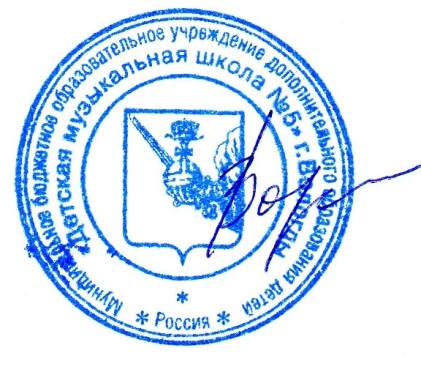 Протокол  № 5 от «26.»   марта 2014 г. УТВЕРЖДЕНО:Приказом И. о. директора МОУ ДОД «ДМШ №5»                 г. Вологды                                          ___________Н.Н. Воробьева   Приказ№51_                                                                                от   «17» апреля 2014 г.Срок обучения8 лет9 классМаксимальная учебная нагрузка (в часах)1777297Количество часов на аудиторные занятия59299Количество часов на внеаудиторную (самостоятельную) работу1185198Класс12233445566778889Продолжительность учебных занятий в год (в неделях)3233333333333333333333333333333333Количество часов на аудиторные занятия в неделю22222222,52,52,52,52,52,52,52,52,53Общее количество часов на аудиторные занятия691691691691691691691691691691691691691691691691691Количество часов на внеаудиторные занятия в неделю33344445555666666Общее количество часов на внеаудиторные (самостоятельные) занятия по годам обучения969999132132132132165165165165198198198198198198Общее количество часов на внеаудиторные (самостоятельные) занятия13831383138313831383138313831383138313831383138313831383138313831383Общее максимальное количество часов по годам обучения160165165198198198198247,5247,5247,5247,5280,5280,5280,5280,5280,5297Общее максимальное количество часов на весь период обучения20742074207420742074207420742074207420742074207420742074207420742074Объем времени на консультации (по годам)66888888888888888Общий объем времени на консультации62626262626262626262626262626288Общий объем времени на консультации7070707070707070707070707070707070ОценкаКритерии оценивания исполнения5 («отлично»)Учащийся должен продемонстрировать весь комплекс музыкально-исполнительских достижений на данном этапе, грамотно и выразительно исполнить свою программу, иметь хорошую интонацию, хорошее звучание и достаточно развитый инструментализм4 («хорошо»)При всех вышеизложенных пунктах не достаточно музыкальной выразительности или несколько отстает техническое развитие учащегося3 («удовлетворительно»)Исполнение носит формальный характер, не хватает технического развития и инструментальных навыков для качественного исполнения данной программы, нет понимания стиля исполняемых произведений, звучание маловыразительное, есть интонационные проблемы2 («неудовлетворительно»)Программа не донесена по тексту, отсутствуют инструментальные навыки, бессмысленное исполнение, нечистая интонация, отсутствие  перспектив дальнейшего обучения на инструментеЗачет (без оценки)Исполнение соответствует необходимому уровню на данном этапе обучения